Malatya Turgut Özal Üniversitesi	Personel Daire Başkanlığı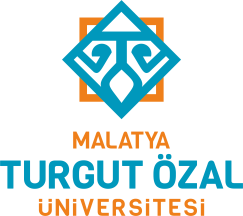 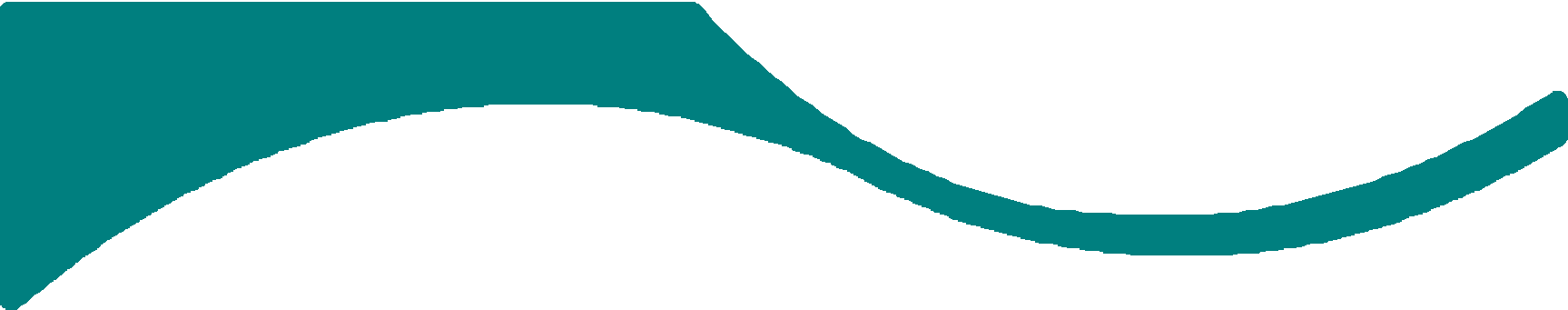 İdari Personel Birimi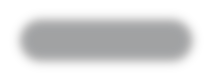 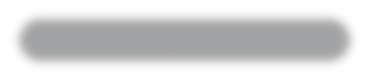 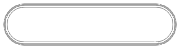 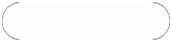 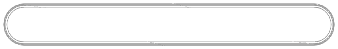 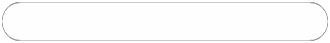 SORUMLULAR	İŞ SÜRECİ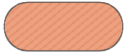 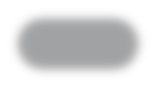 BAŞLANGIÇ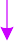 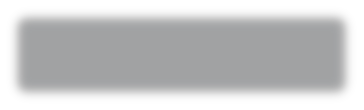 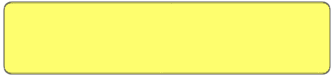 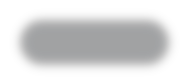 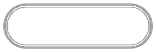 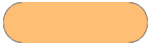 İlgili Birimİlgili personelin görev yaptığı birimden aylıksız izneayrılmak istediğine  ilişkin dilekçesinin gönderilmesi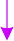 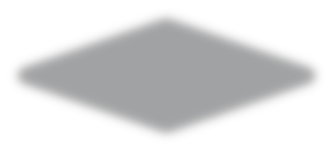 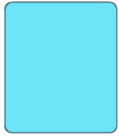 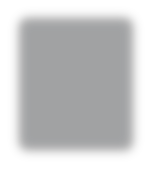 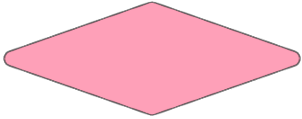 İlgili Personel 5 hizmet yılını doldurmuş mu ?İlgili personele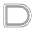 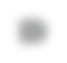 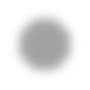 H	aylıksız izne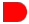 ayrılamayacağına dair bilgi yazısının gönderilmesi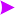 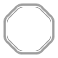 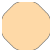 1 gün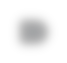 E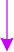 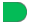 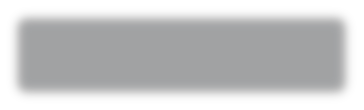 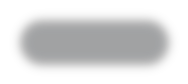 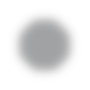 İdari Personel BirimiAylıksız izne ayrılmasına ilişkin Rektörlük Oluru nun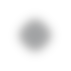 hazırlanması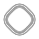 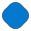 M1 gün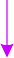 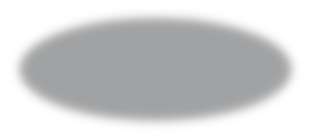 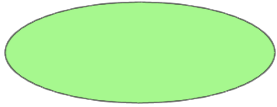 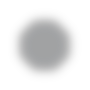 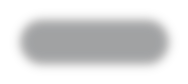 Daire Ba şkanı, GenelSekreter, RektörRektörlük Oluru nun onaylanması2 gün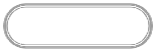 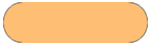 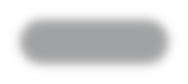 İdari Personel Birimi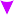 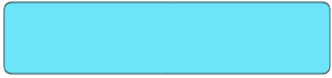 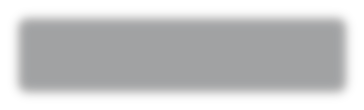 Aylıksız izne ayrılmasına ilişkin Rektörlük Oluru nun ilgili birimlere gönderilmesi,Kadrosu Rektörlüğe bağlı birimlerde olan personelin Kesenek Bilgi Sisteminde işten ayrılış bildirgesinin düzenlenmesi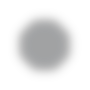 1 gün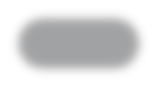 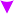 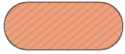 BİTİŞ